Бактериоскопиялық тексеруге қынаптан жағынды алуЭтап бойынша жоғарғы балл 100 баллТапсырманы бағалауға берілген уақыт 5 минутЭкзамен тапсырушыға тапсырма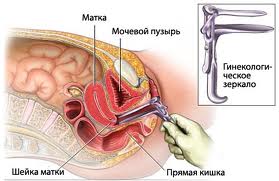 Фантомда бактериоскопиялық зерттеуге қынаптан жағынды алудың тәжірибелік машықтарын көрсетіңіз. Істеген шараларыңызға түсінік беріңіз. № ша-говҚадамдарды бағалау критерилеріҚадамдарды бағалау критерилеріБаға (балл)Баға (балл)Баға (балл)Баға (балл)1Қажет құралдар– қынаптық айналар, корнцанг, Фолькман  қасығы, мақта бөлщектері, таза затты әйнек.Әйелді гинекологиялық креслоға шығуын өтінеміз.  Алдын алы таза біррет қолданылатын жөргек төсеп аламыз. Ережеге сәйкес қолды жуғаннан кейін, екі қолға стерильді резина қолғап киеміз.20,020,010,05,02,52Сол қолдың саусақтарымен жыныс еріндерін ашамыз, оң қолдың сұқ саусағымен уретраға массаж жасайды; стерильді мақта тампонмен уретраның сыртқы тесігін құрғатады, уретрадан жағындыны алады және заттық әйнекке шетіне жақын етіп жағады. 20,020,010,05,02,53Осыдан кейін қынапқа Куско айнасын жабылған күйінде бүйірімен енгізеді, оны бұрады, дұрыс қалпында орналастырады, құлақшаларын ашады,  жатыр мойынын жалаңаштап, құлақшаларын бекітеді. Осыдан кейін жатыр мойынын құрғақ мақта шарикпен сүртеді, таза Фолькман қасығын цервикальді өзекке 0,5 см тереңдікте енгізеді, жағынды алып, заттық әйнекке келесі шетіне жақын етіп жағады.20,020,010,05,02,545Содан кейін қынаптың артқы күмбезінен жағынды алып, заттық әйнектің ортасына жағады.  Куско айнасын жауып, ақырын қынаптан шығарып дезенфекциялық сұйықтыққа салады.Жағындыны ауада құрғатып, жолдамамен зертханаға жібереді.Қолғаптарды шешеміз және утилизацияға арналған арнайы контейнерге саламыз. Қолды сабындап жуып, орамалмен сүртеміз.20,020,020,020,010,010,05,05,02,52,5